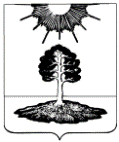 ДУМА закрытого административно-территориальногообразования Солнечный Тверской областиПЯТЫЙ СОЗЫВРЕШЕНИЕО приостановлении действияотдельных положений «Положенияо бюджетном процессе в ЗАТО СолнечныйТверской области»         На основании Федерального закона от 02.06.2016г. № 158-ФЗ «О приостановлении действия отдельных положений Бюджетного кодекса Российской Федерации и внесении изменений в отдельные законодательные акты Российской Федерации», Дума ЗАТО СолнечныйРЕШИЛА:1. Приостановить до 1 января 2017 года действие подпункта 1.1 пункта 1, подпунктов 2.9 и 2.12 пункта 2 статьи 5 Положения о бюджетном процессе, утвержденного Решением Думы ЗАТО Солнечный от 12.05.2016г. № 28-5.2. Установить, что в 2016 году:1) Администрация ЗАТО Солнечный вносит на рассмотрение и утверждение в Думу ЗАТО Солнечный проект Решения «О бюджете ЗАТО Солнечный Тверской области на 2017 год и плановый период 2018 и 2019 годов» до конца рабочего дня 25 ноября 2016 года;2) Дума ЗАТО Солнечный в течение 15 календарных дней со дня принятия к рассмотрению проекта решения «О бюджете ЗАТО Солнечный Тверской области на 2017 год и плановый период 2018 и 2019 годов» рассматривает его в первом чтении; срок рассмотрения проекта во втором чтении – 10 дней.3. Настоящее Решение вступает в силу со дня его официального опубликования.11.10.2016№  38-5          Глава ЗАТО Солнечный                                   Е.А. Гаголина